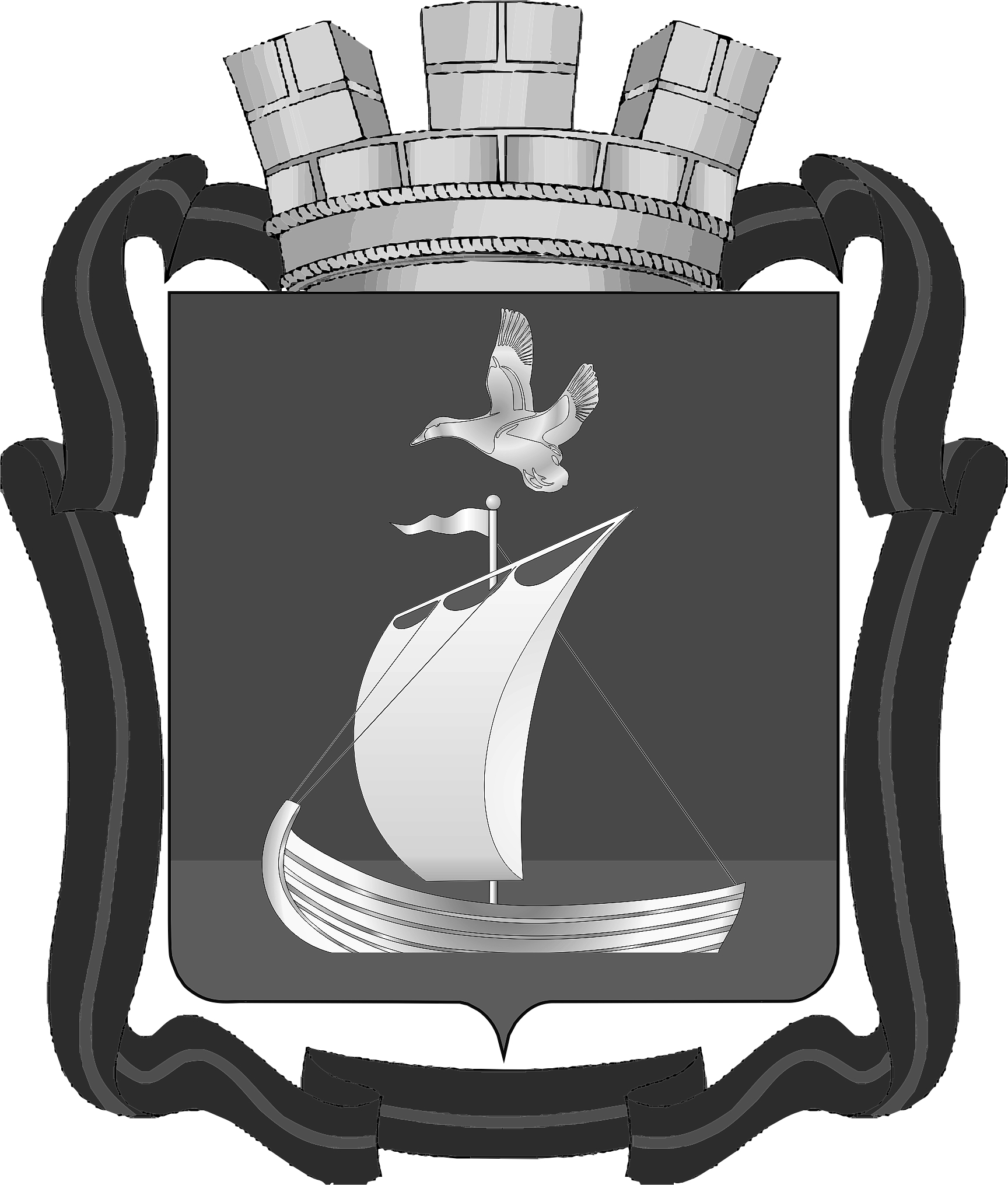 СОВЕТ ДЕПУТАТОВГОРОДСКОГО ПОСЕЛЕНИЯ КАНДАЛАКША КАНДАЛАКШСКОГО МУНИЦИПАЛЬНОГО РАЙОНАМУРМАНСКОЙ ОБЛАСТИПЯТОГО СОЗЫВАР Е Ш Е Н И Еот 28 марта 2023 года                                                                                                                     № 358Об особенностях исполнения обязанностей, соблюдения ограничений и запретов в области противодействия коррупции некоторыми категориями граждан в период проведения специальной военной операцииРуководствуясь Указом Президента Российской Федерации от 29.12.2022 № 968 «Об особенностях исполнения обязанностей, соблюдения ограничений и запретов в области противодействия коррупции некоторыми категориями граждан в период проведения специальной военной операции», Уставом муниципального образования городское поселение Кандалакша Кандалакшского муниципального района Мурманской области, рассмотрев протест прокуратуры города Кандалакша от 28.02.2023 № Прдр-20470015-180-23/-20470015 Совет депутатовгородского поселения КандалакшаКандалакшского муниципального районаМурманской областирешил:1. Установить, что в период проведения специальной военной операции и впредь до издания соответствующих нормативных правовых актов Российской Федерации: 1.1. Граждане Российской Федерации, обязанные представлять сведения о доходах, расходах, об имуществе и обязательствах имущественного характера своих супруг (супругов), не представляют такие сведения, в случае если их супруги:  являются военнослужащими, сотрудниками органов внутренних дел Российской Федерации, лицами, проходящими службу в войсках национальной гвардии Российской Федерации и имеющими специальные звания полиции, сотрудниками уголовно-исполнительной системы Российской Федерации и Следственного комитета Российской Федерации и принимают (принимали) участие в специальной военной операции или непосредственно выполняют (выполняли) задачи, связанные с ее проведением, на территориях Донецкой Народной Республики, Луганской Народной Республики, Запорожской области, Херсонской области и Украины;направлены (командированы) для выполнения задач на территориях Донецкой Народной Республики, Луганской Народной Республики, Запорожской области и Херсонской области и выполняют такие задачи;призваны на военную службу по мобилизации в Вооруженные Силы Российской Федерации;оказывают на основании заключенного ими контракта добровольное содействие в выполнении задач, возложенных на Вооруженные Силы Российской Федерации.1.2. Размещение в информационно-телекоммуникационной сети «Интернет» на официальном сайте муниципального образования городское поселение Кандалакша Кандалакшского муниципального района  сведений о доходах, расходах, об имуществе и обязательствах имущественного характера, представляемых в соответствии с Федеральным законом от 25.12.2008 № 273-ФЗ «О противодействии коррупции» и другими федеральными законами, и предоставление таких сведений общероссийским средствам массовой информации для опубликования не осуществляются.2. Опубликовать настоящее решение в официальном печатном издании органа местного самоуправления «Информационный бюллетень администрации муниципального образования Кандалакшский район» и разместить на официальном сайте муниципального образования городское поселение Кандалакша Кандалакшского муниципальногорайона в информационно-телекоммуникационной сети «Интернет».3. Настоящее решение вступает в силу со дня опубликования и распространяется на правоотношения, возникающие с 24.02.2022.Врип главы муниципального образования                                                                    Д.С. Григорьев